Publicado en Madrid el 14/03/2024 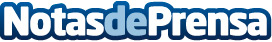 Conectando Pacientes crea la primera comunidad online sobre audición sana La mitad de los pacientes con pérdida auditiva por la edad experimentan aislamiento social, según un estudio recienteDatos de contacto:Ricardo Antonio Mariscal LópezMariscal López Ricardo Antonio629823662Nota de prensa publicada en: https://www.notasdeprensa.es/conecta-pacientes-crea-la-primera-comunidad Categorias: Medicina Madrid Bienestar Servicios médicos http://www.notasdeprensa.es